“At Sacred Heart Catholic Voluntary Academy we believe that physical education (PE) plays an imperative role in the physical, social, emotional and intellectual development of children. Physical education and school sport are important in giving the children the knowledge and understanding to make educated decisions about healthy eating and make a positive impact on their own health and wellbeing.”With the sport Premium money being doubled this year OFSTED with be looking for Accountability, Sustainability and Impact across the WHOLE school. The school this year need to introduce assessment for children either using Target Tracker or creating one of their own; this will be helpful towards the Afpe quality mark.  (Possibility of visiting other schools to see how they assess PE) Overall aim: To increase participation of all pupils in PE and school sport, this includes children who are obese and inactive children to build upon a healthy lifestyle. Targets: Apfe quality mark or Gold in School games mark.Increased engagement of children in extra curricular activities Make sure all needs are meet during lessons and completive activities that are inclusive for able, G+T, and SEN childrenRaise the importance of PE across the school as a tool for ‘Whole School improvement’. Create links with schools outside of the academy. Assessment for whole school development: PE policy to be in every classroom also on the school website.Maintain: Maintain 2 hours of PE for each class. Schools high sporting success in extra curricular activities. Working on the figure from last year the school should receive around £19640 after the doubling of the sport premium.    PE Action Plan 2019-2020                                                                                                                              .                                    Subject Lead: Nick Stovell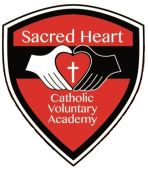    PE Action Plan 2019-2020                                                                                                                              .                                    Subject Lead: Nick Stovell   PE Action Plan 2019-2020                                                                                                                              .                                    Subject Lead: Nick Stovell   PE Action Plan 2019-2020                                                                                                                              .                                    Subject Lead: Nick Stovell   PE Action Plan 2019-2020                                                                                                                              .                                    Subject Lead: Nick Stovell   PE Action Plan 2019-2020                                                                                                                              .                                    Subject Lead: Nick StovellAction to be undertakenSuccess Criteria Start date to completion dateMonitoring & Evaluation Responsibility Resource needed(inc costs)Afpe Quality mark / Sainsbury School Games Mark GoldAttached booklet document. Need to email Simon and discuss what the best window is to enter. SLT / KH to check progress, also a validator will be appointed to the school. NSSlots in timetable to remain clear to complete work.  Cost - £220.00 OAA for years 3,4 and 5 at Leicester Outdoor Pursuits centre.  Children to access a board and balanced curriculum. Email sent waiting reply with dates and costing.SLTNS£3300Sweat Bands To cover any jewellery up for PE lessons for Health and safety. (This is for children and staff who wear jewellery for religious reasons) ASAP Nick and SLT NS£100Staff Uniform NS and EH to have suitable uniform to teach PE lessons. To promote correct uniform and PE in school. Beginning of the year NS /KHNS £350£270 actual cost  Afpe Membership Health and safety updates, support on the PE and Sports Premium. Beginning of the yearNS / KHNS £113 or £176 with PESP (Physical Education, & Sport Pedagogy journal). Leicester City School Sport and Physical Activity Network (SSPAN)Level 2 competitions with progression into level 3 comps. Afterschool clubs, CPD courses, staff meeting and assistance with school games mark.  Beginning of the yearNS / KH NS £1200 roughly Melton Schemes of work To make sure each teacher has a copy and teachers the same. Beginning of the yearNS / KH NS £1000CPD courses Staff to attend, and feedback during staff meeting. Increasing staff confidence in teaching PE.  Whole year NS/KH/officeNS£1000 approx.SafeSport UKCheck sports equipment to make sure it’s safe to use. Christmas (Year after last inspection) NS / KHNSDepends of work to carried out. Energize Club Led by SSPANHealth and Wellbeing club (targeting inactive children) Golden ticket club NS  NS £345 12 weeks Balance ability KS1 - Balance Bike sessions to develop confidence, spatial awareness and dynamic balance skillsWaiting to hear back for start date. NS / KS1 phase lead. NS £120 – bikes and helmets included. (6 weeks £20 per session) 1 hour sessions. Big Moves KS1 - Developmental Movement Intervention Programme aimed at improving physical development in Foundation & KS1 PupilsWaiting to hear back for start date.NS / KS1 phase lead.NS £90 – (6 weeks £15 per session) 1 hour sessions. PE kit class challenge  To encourage more children to bring in PE consistently. Christmas / End of year NS NS Depending on where and travel. SEND clubs / trips Leicester Tigers SEND project – also to run SEND only after school clubs Whole year NS / AJ NS N/A Kit for children at competitions (Red Tops) To replace existing tops. Beginning of year NS NS £250 – 50 red t-shirts Sports Direct. Sports CouncilLeaders for PE / and games mark. Beginning of yearNS / SLT NSCost of travel to Leaders Training. National Sport Week            (Health and Wellbeing Festival and sport days)Combine academy links. National sports week June 2020NS / KHNSTravel to level 1 and 2 competitions Competing in SSPAN ran competitions. Whole year Office / NS NS£2000 Update equipment Update some of the equipment that is either broken or old. (link with targeted children)  Beginning of year NS / KH / OfficeNS £3000 SEND sports Equipment. To but suitable equipment for every child to participate in PE lessons. Beginning of yearNS / AJ / office NS £500                                                                                                                 Total Costs:                                                                                                                                                         Total Costs:                                                                                                                                                         Total Costs:                                                                                                                                                         Total Costs:                                                                                                                                                         Total Costs:                                                                                                                                                         Total Costs:                                        